1. 	Názov projektuVedenie 2x400 kV Rimavská Sobota -  štátna hranica SK/HU (k. ú. Abovce).2. 	Účel projektuÚčelom navrhovaného investičného zámeru je predovšetkým posilnenie možností cezhraničného prenosu elektrickej energie v jednom z úzkych profilov v európskej sieti prenosových sústav. Cieľom investície je výstavba vedenia zvn 2x400 kV medzi elektrickou stanicou (ďalej len „ESt“) Rimavská Sobota a štátnou hranicou Slovenskej republiky (ďalej len „SK“) a Maďarska (ďalej len „HU“) (v k.ú. Abovce), v dĺžke 27 km, ku ktorému sa z maďarskej strany privedie obdobné vedenie ZVN z maďarskej elektrickej stanice Sajóivánka. Funkčne tak vznikne nové 400 kV prepojenie medzi elektrickými stanicami Sajóivánka a Rimavská Sobota.3.	Umiestnenie projektuBanskobystrický kraj:Rimavská Sobota: k. ú. Rimavská Sobota, k. ú. Rimavské Janovce, k. ú. Belín, k. ú. Sútor, k. ú. Radnovce, k. ú. Vieska nad Blhom, k. ú. Barca, k. ú. Rumince, k. ú. Chanava, k. ú. Riečka, k. ú. Kráľ, k. ú. Abovce.Miestom realizácie navrhovaného zámeru - líniovej stavby nadzemného vedenia elektrickej energie je prevažne línia existujúceho koridoru vedenia 1x400 kV V427 Rimavská Sobota - Moldava, ktorá prechádza v generálnom smere západ - východ postupne katastrálnymi územiami Rimavská Sobota, Rimavské Janovce, Belín, Sútor, Radnovce, Vieska nad Blhom, Barca v dĺžke cca 17 km. Na tento úsek následne nadväzuje úsek samostatnej línie navrhovaného vedenia juhovýchodného smeru, ktorá prechádza v generálnom smere severozápad - juhovýchod postupne katastrálnymi územiami Barca, Rumince, Chanava, Riečka, Kráľ, Abovce, v dĺžke cca 10 km.V úseku ES Rimavská Sobota - Barca (v súbehu s existujúcim vedením V427) je línia navrhovaného 2x400 kV vedenia trasovaná súbežne s líniou existujúceho 400 kV vedenia V427 (Rimavská Sobota - Moldava) tak, že sú od seba osovo vzdialené ± 40 m, pričom navrhované 2x400 kV vedenie je z oboch to južnejšie. Trasa vedenia začína od areálu elektrickej stanice Rimavská Sobota, lokalizovanej na juhovýchodnom okraji mesta, v blízkosti železničnej trate č.163 a štátnej cesty II/531 a vedie spočiatku južným smerom v rovinatom priestore nivy Rimavy. Zo západu obchádza - ľavostranný prítok Rimavy. Ďalej v juhovýchodnom smere stúpa do pahorkatinovej poľnohospodárskej krajiny, kde po ornej pôde a pasienkoch striedavo stúpa a klesá a postupne v k. ú. Rimavské Janovce križuje Belínsky potok a jeho ľavostranné prítoky, v k ú. Belín zo severu obchádza objekty v časti Salaš nad obcou a nakoniec v k. ú, Sútor križuje Ťahanský potok a cestu III/5311, kde južne od kóty 242,7 m. n. m. v lokalite Veľké pole trasa mení smer na východný až severovýchodný a vedie v počiatku v priestore medzi lesnými celkami Veľké pole a Gerňov - Tulčov. Pokračuje v klesaní po voľnej pahorkatinovej poľnohospodárskej krajine, kde niekoľkokrát križuje Radnovský potok a jeho prítoky a následne vstupuje do rovinatej nivy Blhu. V priestore medzi zastavanými územiami obcí Radnovce a Vieska nad Blhom križuje cestu III/57132 a následne aj samotný Blh v mieste jeho sútoku s Radnovským potokom. Po preklenutí toku trasa opäť vstupuje do pahorkatinového reliéfu a následne prechádza po južnom okraji jediného lesného celku v trase - v lokalite Ivanická samota v k. ú. Barca. Trasa navrhovaného vedenia stále v nezmenenom smere križuje ešte potok Teška, za ktorým sa nad bývalou samotou Borica nachádza lomový bod existujúceho vedenia V427, kde sa končí spoločná trasa navrhovaného 2x400 kV vedenia v súbehu s existujúcim 400 kV vedením V427. Od samoty Borica pokračuje trasa navrhovaného 2x400 kV vedenia stále v nezmenenom východnom až severovýchodnom smere, ale už ako samostatný úsek vedenia, keďže existujúce 400 kV vedenie V427 sa odklonilo viac severovýchodným smerom. Po cca 1,5 km, južne od kóty 270 m. n. m. už v k. ú. Rumince mení trasa smer na juhovýchod, križuje potok Lúčka a vedie v pahorkatine v klesaní pomedzi plochy nelesnej drevinnej vegetácie. Na okraji pahorkatiny križuje cestu III/57139, vstupuje do rovinatého územia nivy Slanej, kde zo severu obchádza zastavané územie obce Chanava. V lokalite Veľká hať v blízkosti pravého brehu Slanej, južne od pravostranného mŕtveho ramena rieky trasa mení smer na severovýchodný a kolmo križuje tok Slanej a následne aj cestu I/67 a železničnú trať č.160. Severne od areálu bývalého poľnohospodárskeho družstva v k. ú. obce Riečka poslednýkrát mení smer na juhovýchod a smeruje cez veľkoblokovú ornú pôdu postupne v k. ú Riečka, k. ú. Kráľ, kde križuje Neporadzský potok a nakoniec v k. ú. Abovce priamo k slovensko-maďarskej štátnej hranici, ktorú dosahuje v lokalite v blízkosti kóty 201,7 m n. m. 4. 	Prehľadná situácia umiestnenia projektu Variant pre výstavbu projektu odporúčaný v rozhodnutí Ministerstva životného prostredia. 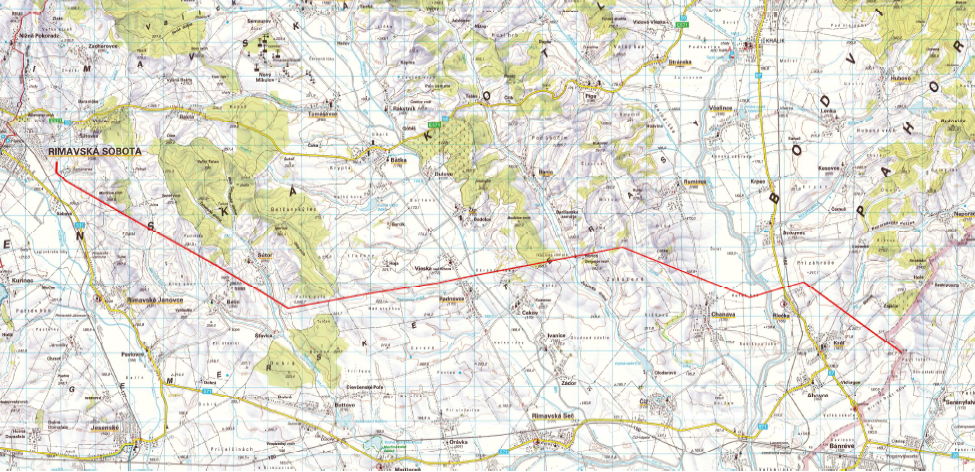 Obrázok č.1: Trasovanie nového 2x400 kV vedenia v území.5. 	Dôvod umiestnenia projektu v danej lokalite Prenosová sústava Slovenskej republiky (ďalej len „PS SR“) je súčasťou elektrizačnej PS kontinentálnej Európy. Cieľom Európskej únie je vytvorenie jednotného trhu s elektrinou pre zvýšenie konkurencieschopnosti jednotlivých jej regiónov. K naplneniu tohto cieľa je potrebná primeraná elektroenergetická infraštruktúra, ktorá však z dôvodov, pre ktoré bola táto infraštruktúra využívaná v minulosti, nespĺňa požiadavky na takúto prevádzku v niektorých regiónoch EÚ. Prenosová sústava Slovenska patrí do východnej časti centrálneho regiónu EÚ a v posledných rokoch je výrazne zaťažovaná tranzitnými tokmi elektriny v smere sever-juh. Je to dôsledok rozvíjajúceho sa trhu s elektrinou v priestore EÚ, čo má za následok mohutnú cezhraničnú výmenu elektriny. Z tohto dôvodu vznikajú v niektorých časových obdobiach na slovensko-maďarskom profile také prevádzkové stavy, kedy SEPS, ako prevádzkovateľ PS musí rôznymi neštandardnými prevádzkovými opatreniami zabezpečiť bezpečnú prevádzku PS. Profil SK/HU bol identifikovaný ako jeden z úzkych profilov vo východnom regióne centrálnej Európy, a preto jeho posilnenie patrí v tomto regióne medzi priority Účinným investičným opatrením, ako odstrániť toho úzke miesto je posilnenie prepojení PS Slovenska s PS Maďarska, a to vedeniami Gabčíkovo (SK) - Gönyű (HU) – Veľký Ďur (SK), Rimavská Sobota (SK) - Sajóivánka (HU), Veľké Kapušany (SK) – oblasť Kisvárda (HU), resp. Veľké Kapušany (SK) - Mukačevo (UA). Medzištátne projekty medzi prevádzkovateľom PS na území Slovenska a prevádzkovateľom PS na území Maďarska boli v roku 2013 zaradené do zoznamu projektov spoločného európskeho záujmu, ktorých vybudovanie má prínos nie len pre dotknutých prevádzkovateľov PS, ale aj ostatných účastníkov trhu s elektrinou v priestore EÚ. Vybudovanie 2x400 kV vedenia medzi ESt Rimavská Sobota a štátnou hranicou SK/HU s napojením na maďarskú elektrickú stanicu Sajóivánka predstavuje konkrétnu realizáciu jedného z vyššie uvedených projektov. Nachádza podporu tak v aktuálnej energetickej politike Slovenskej republiky ako aj v aktualizovanej Koncepcii územného rozvoja Slovenska. Navyše, v rámci plánu rozvoja prenosovej sústavy SR je vybudovanie 2x400 kV vedenia medzi ES Rimavská Sobota a maďarskou elektrickou stanicou Sajóivánka dlhodobo plánovanou aktivitou, ktorá je už dlhší čas zapracovaná aj v ÚPD VÚC Banskobystrického samosprávneho kraja. Prevádzkovateľ maďarskej prenosovej sústavy - spoločnosť MAVIR ZRt. Takisto dlhodobo prejavuje záujem o nové vzájomné prepojenie prenosových sústav Slovenskej republiky a Maďarska prostredníctvom elektrickej stanice Sajóivánka, a to aj z dôvodu, že táto elektrická stanica je v rámci maďarskej prenosovej sústavy okrajová - napojená iba na jediné 400 kV vedenie.V zmysle naplnenia uvedených plánov v roku 2013 aj maďarská strana zahájila potrebné študijné a prieskumné práce pre identifikovanie vhodného miesta prechodu štátnej hranice SK / HU v rámci uvažovaného 2x400 kV prepojenia tak, aby nebol celý proces prípravy investície na oboch stranách ohrozený z dôvodu negatívneho vplyvu na životné prostredie.Následne stanovila za vhodné hraničné miesto prepojenia (miesto stretnutia vedení z oboch strán na štátnej hranici) lokalitu Pást Felett (zo slovenskej strany k.ú. Abovce). Keďže táto lokalita je s lokálnymi odchýlkami, resp. v mierke grafického spracovania ÚPD VÚC Banskobystrického kraja v súlade s uvažovanou líniou slovenskej časti tohto medzištátneho prepojenia, v rámci dlhodobej prípravy stavby bol spustený EIA proces na území Slovenskej republiky.6. 	Stručný opis technického a technologického riešenia projektuPredmetom investičného zámeru je výstavba vzdušného 2x400 kV vedenia medzi elektrickou stanicou Rimavská Sobota a štátnou hranicou SR s Maďarskom (v k.ú. Abovce), s následným napojením na obdobné vedenie postavené maďarskou stranou so zaústením do maďarskej elektrickej stanice Sajóivánka.Nové 2x400 kV vedenie bude na slovenskej strane zaústené do príslušných polí elektrickej stanice Rimavská Sobota tak, aby bolo zaústenie orientované medzi existujúcimi zaústenými 400kV vedeniami V426 Levice - Rimavská Sobota a V427 Rimavská Sobota - Moldava, čo si vyžiada úpravu zaústenia V427 v rámci priestoru pred elektrickou stanicou. Koncovým bodom navrhovaného 2x400 kV vedenia bude v rámci SR hraničný bod na št. hranici SK/HU v k. ú. Abovce. Sem sa z maďarskej strany privedie 2x400 kV vedenie zaústené v elektrickej stanici Sajóivánka a obe vedenia sa prepoja. Predpokladá sa, že z maďarskej strany bude na novom vedení natiahnutý dočasne iba jeden poťah (1x400 kV). Z tohto dôvodu sa oba natiahnuté poťahy (systémy) na slovenskej časti vedenia vzájomne prepoja, a to na stožiari pred ESt Rimavská Sobota a tiež na hraničnom stožiari. Funkčne takto vznikne zatiaľ jeden 400 kV systém prepájajúci SK a HU prostredníctvom ESt Rimavská Sobota a Sajóivánka, s perspektívou zdvojenia v závislosti od technických možností na maďarskej strane.Nové 2x400 kV vedenie Rimavská Sobota - št. hranica SK/HU (k. ú. Abovce) o celkovej dĺžke cca 27 km bude vybudované na oceľových priehradových pozinkovaných stožiaroch, predbežne v konfigurácii DONAU (alternatívne SÚDOK), s izolátorovými závesmi vyhovujúcimi skúškam na el. pevnosť, rádiové rušenie a mechanické parametre podľa platných noriem. Použité budú izolátorové závesy, ktorých povrchová dráha v zmysle STN 330405 bude vyhovovať príslušnému stupňu znečistenia ovzdušia. Predpokladané vyloženie konzol/vodičov bude cca 14 m (u stožiarov SÚDOK 9,5 m) na obidve strany od osi stožiara. Nové dvojité vedenie bude vyzbrojené dvomi trojzväzkami fázových vodičov s uvažovaným prúdovým zaťažením minimálne 2000 A, napríklad typ 2x3x3x AlFe 445/74 mm2. Na vedení bude použité jedno kombinované zemné lano s 36 optickými vláknami. Technické vyhotovenie vedenia musí zodpovedať platným normám a požiadavkám prevádzky vedení. Požaduje sa úroveň spoľahlivosti 1 v zmysle STN EN 50341-1 a projektovaná životnosť nosnej konštrukcie (základy, stožiare) 50 rokov, avšak na základe prevádzkových skúseností sa uvažuje so životnosťou nosnej konštrukcie cca 80 rokov. Je požadované, aby nosná oceľová konštrukcia, základy a uzemnenia boli projektované na celú projektovanú životnosť vedenia tak, aby nebola potrebná ich obnova alebo zásadná rekonštrukcia počas celej životnosti vedenia. Taktiež je požadované, aby projektovaná životnosť lán, izolátorov a armatúr bola 40 rokov, to znamená, ich obnova bude vykonaná spolu naraz 1x za predpokladanú životnosť vedenia ako celku. Hrúbka pozinkovanej vrstvy sa vyžaduje 80 μm.Základné údaje o projekteTechnické údaje:Hlavné stavebné prvky:Situovanie trasy nového 2x400 kV vedenia a základné parametre:Celková dĺžka: 				27 km Celkový počet stožiarov: 		78Z toho:výstužných stožiarov (V + RV): 	14nosných stožiarov (N): 		64Počet lomových bodov (stožiare RV): 	77.	Vplyvy na obyvateľstvaSamotnou výstavbou nového vedenia 2x400 kV budú ovplyvnení predovšetkým obyvatelia tých dotknutých obcí:- ktorých okraj zastavaného územia (intravilánu) sa nachádza v dotknutom území v priestore do 300 - 500 m od koridoru vedenia, z dotknutých obcí sú to mesto Rimavská Sobota, obec Belín - časť Salaš, obec Radnovce, obec Chanava, obec Riečka;- ktorých okraj zastavaného územia (intravilánu) sa nachádza v dotknutom území v priestore do 1 km od koridoru vedenia a zároveň sú voči navrhovanej stavbe orientované v smere prevládajúcich prúdení vzduchu SZ - JV, z dotknutých obcí sú to mesto Rimavská Sobota, obce Belín, Sútor, Radnovce, Vieska nad Blhom, Chanava, Riečka a Kráľ;- u ktorých sa v súvislosti s výstavbou vedenia predpokladá intenzívnejšie využívanie miestnych komunikácií v zastavanom území, z dotknutých obcí sú to Rimavská Sobota, Rimavské Janovce, Belín, Radnovce, Chanava, Riečka a Kráľ.7.1	Sociálne a ekonomické dôsledky a súvislostiV rámci navrhovanej činnosti nepredpokladáme žiadny vplyv na súčasný demografický vývoj obyvateľstva.Realizácia navrhovanej činnosti bude mať pozitívny vplyv z hľadiska nezamestnanosti, pretože poskytne nové pracovné príležitosti pre niekoľko desiatok ľudí, a to najmä v robotníckych profesiách. Robotníci nájdu prácu v prípravných fázach ako aj pri pomocných terénnych, stavebných a montážnych prácach. Tento vplyv hodnotíme ako dočasný - krátkodobý, nakoľko bude pôsobiť iba počas niekoľkých mesiacov výstavby nového 2x400 kV vedenia.Pozitívnym vplyvom je tiež čiastočný ekonomický prínos pre obyvateľstvo dotknutých sídel, ktorý vyplynie z:finančnej kompenzácie za obmedzenie užívania pozemkov v ochrannom pásme a vznik vecného bremena pre vlastníkov priamo dotknutých pozemkov;finančných kompenzácií za dočasne využívané a stavbou znehodnotené plochy poľnohospodárskej a lesnej pôdy počas výstavby.Pozitívnym vplyvom realizácie navrhovanej činnosti - výstavby nového vedenia 2x400 kV v úseku ES Rimavská Sobota - št. hranica SK/HU je ďalšie posilnenie možností cezhraničnej distribúcie elektrickej energie s nepriamymi pozitívnymi rozvojovými a ekonomickými dôsledkami na celoštátnej úrovni.7.2	Zdravotné rizikáPočas výstavby sa v súvislosti so stavebnými prácami neočakávajú také vplyv na obyvateľstvo, ktoré by ovplyvnili jeho zdravotný stav. Samotné stavebné práce sa budú odohrávať vo voľnej krajine mimo intravilánov sídel. Vyššie uvedené obce budú dotknuté dopravou súvisiacou s výstavbou, ktorá bude produkovať zvýšený hluk, prašnosť a emisie, v prípade nepriaznivých veterných pomerov môže obyvateľstvo vnímať prašnosť zo samotných prác uskutočňovaných v ochrannom pásme. Tieto vplyvy budú dočasné a nepravidelné a spôsobia zníženie pohody a kvality života dotknutého obyvateľstva, bez ovplyvnenia zdravotného stavu.V súvislosti s prevádzkou navrhovaného 2x400 kV vedenia, vzhľadom na jej charakter a najmä vzhľadom na umiestnenie línie vedenia mimo zastavaných a trvalo obývaných území sa neočakávajú dopady na zdravotný stav obyvateľstva.Pre navrhovanú činnosť - vedenie 2x400 kV Rimavská Sobota – št. hranica SK/HU bude v rámci ďalšieho stupňa projektovej dokumentácie (pre územné konanie) vyhotovená odborná štúdia, ktorá vyhodnotí predpokladanú úroveň elektrického a magnetického poľa vo vzťahu k dodržiavaniu hygienických limitov daných platným vykonávacím právnym predpisom. Výsledky budú premietnuté vo forme ovplyvnenia projektovanej výstavby (napr. ovplyvnenie výšky stožiarov pri tvorbe pozdĺžneho profilu vedenia) tak, aby prevádzka nového vedenia bola v súlade s hygienickými limitmi, s dôrazom na úseky vedenia, ktoré prechádzajú v blízkosti intravilánov dotknutých obcí, resp. miesta, kde sa v blízkosti ochranného pásma vedenia nachádzajú stavby s funkciou bývania. Elektromagnetické žiarenie, ktoré bude nové vedenie 2x400 kV produkovať, nebude mať vplyv na zdravotný stav obyvateľstva za predpokladu dodržiavania normy STN EN 50 341-1, ktorá zakazuje trvalú prítomnosť ľudí vo vnútri ochranného pásma vedenia.Na základe uvedených skutočností možno konštatovať, že elektromagnetické žiarenie, ktoré bude prevádzka nového vedenia 2x400 kV produkovať, nebude mať podľa platnej legislatívy vplyv na zdravotný stav obyvateľstva.7.3	Narušenie pohody a kvality životaVplyvy na obyvateľstvo sa očakávajú prevažne vo fáze výstavby. Budú to vplyvy vyplývajúce z pohybu dopravných a stavebných mechanizmov po prístupových komunikáciách vrátane možných prejazdov cez niektoré dotknuté obce ako aj vplyvy samotných stavebných aktivít v miestach, kde koridor navrhovaného vedenia prechádza v relatívnej blízkosti dotknutých obcí alebo ich častí. Uvedené vplyvy budú dočasné, nepravidelné a narušia kvalitu a pohodu života dotknutých obyvateľov.Prevádzka vedenia môže spôsobiť bariérové efekty v štruktúre dotknutých sídel. Konkrétne môže obmedziť rozšírenie zastavaného územia obce Radnovce severným smerom, keďže línia navrhovaného vedenia vedie v relatívnej blízkosti (cca 100 m) od zastavaného územia tejto obce, v kontakte s priestorom futbalového ihriska. Tento vplyv však už v území dlhodobo pôsobí pretože v tomto koridore už vedie 1x400kV vedenie V427 R. Sobota – Moldava (od r.1972) a obec tak dlhodobo nemôže plánovať stavebný rozvoj týmto smerom. Navrhovaná línia nového 2x400 kV vedenia nemá nárok na zastavané územie.  Prevádzkou nového 2x400kV vedenia sa využívanie krajiny kvalitatívne nezmení. Priestory v bezprostrednom okolí nového koridoru budú aj naďalej prevažne poľnohospodársky využívané. Možnosti lesného hospodárenia sa celkovou bilanciou záberu plôch a rozšírenia ochranného pásma nevýznamne zhoršia. Trvalý záber pôdy pre stožiarové miesta nového vedenia bude na poľnohospodárskej pôde znamenať iba nepatrné - takmer zanedbateľné zhoršenie možností poľnohospodárskeho využívania.Vzhľadom na lokalizáciu koridoru navrhovaného 2x400 kV vedenia v dotknutom území a vizuálnu expozíciu sa môže v súvislosti s prevádzkou nového vedenia objaviť zo strany dotknutého obyvateľstva jeho negatívne vizuálne vnímanie. Existencia takéhoto vnímania je však značne subjektívna - závislí od kritérií a citlivosti každého jednotlivca na vnímanie pohľadových scenérií.7.4	Prijateľnosť činnosti pre dotknuté obceV procese posudzovania vplyvov navrhovanej činnosti na životné prostredie (zámer EIA) neboli zo strany občanov dotknutých obcí zaznamenané žiadne odmietavé stanoviská navrhovanej činnosti, obdobne neboli vznesené ani námietky obcí voči plánovanej výstavbe vedenia ako takej. Lokálne problémy boli vyriešené počas prípravy Správy o hodnotení vplyvov navrhovanej činnosti na životné prostredie a bolo do nej zapracované.Nosnými z hľadiska návrhu trasovania línie nového vedenia 2x400 kV sú pre dotknuté obce nasledujúce skutočnosti:Mesto Rimavská SobotaSamotné mesto Rimavská Sobota je dotknuté navrhovanou činnosťou iba okrajovo a mimo zastavaného a obývaného územia. Trasa vedenia začína v elektrickej stanici Rimavská Sobota lokalizovanej východne od mesta, cca 300 m od najbližších obývaných objektov. Časť trasy navrhovaného vedenia je na území mesta zapracovaná v územno-plánovacej dokumentácii (ďalej len „ÚPD“). Banskobystrického samosprávneho kraja. V línii vedenia je už existujúce vedenie V427.Obec Rimavské JanovceTrasa vedenia obchádza zastavané územie obce a vedie poľnohospodárskou pôdou  na severe jej územia. Obec môže byť dotknutá iba v súvislosti so zvýšenou prepravou v čase výstavby. Trasa navrhovaného vedenia je na území obce zapracovaná v ÚPD Banskobystrického samosprávneho kraja. V línii vedenia je už existujúce vedenie V427.Obec BelínTrasa vedenia vedie v relatívnej blízkosti zastavaného územia obce Belín v časti Salaš, ale rozšírené ochranné pásmo nepredstavuje konflikt pre toto zastavané územie. Obyvatelia tejto usadlosti však môžu byť vo vyššej miere ovplyvnení vo fáze výstavby vedenia. Trasa navrhovaného vedenia je na území obce zapracovaná v ÚPD Banskobystrického samosprávneho kraja. V línii vedenia je už existujúce vedenie V427.Obec SútorObec bude výstavbou dotknutá len minimálne, nakoľko stavba bude mimo zastavaného územia, obdobne ani doprava v súvislosti s výstavbou nebude potrebovať využívať miestne komunikácie. Trasa navrhovaného vedenia je na území obce zapracovaná v ÚPD Banskobystrického samosprávneho kraja. V línii vedenia je už existujúce vedenie V427.Obec Vieska nad Blhom Obec bude výstavbou vedenia ovplyvnená v minimálnej miere, nakoľko trasa vedenia obchádza zastavané územie z juhu a nie je ani predpoklad výraznejšieho využívania miestnych komunikácií počas výstavby. Trasa navrhovaného vedenia je na území obce zapracovaná v ÚPD Banskobystrického samosprávneho kraja. V línii vedenia je už existujúce vedenie V427.Obec RadnovceTrasa vedenia môže obmedziť rozšírenie zastavaného územia obce Radnovce severným smerom, keďže línia navrhovaného vedenia vedie v relatívnej blízkosti (cca 100 m) od zastavaného územia tejto obce, v kontakte s priestorom futbalového ihriska a v kontakte so SV hranicou zastavaného územia (areál materskej školy). SEPS vyriešila konflikt ochranného pásma s areálom futbalového ihriska odklonom trasy navrhovaného vedenia, pri súčasnej úprave existujúceho vedenia V427. Zároveň by sa dosiahol posun rozšíreného koridoru oboch 400 kV vedení ďalej od hranice zastavaného územia obce t. j. od okrajového areálu MŠ. Nové trasovanie bude zapracované v dokumentácii pre územné konanie. Trasa navrhovaného vedenia je na území obce zapracovaná v ÚPD Banskobystrického samosprávneho kraja. V línii vedenia je už existujúce vedenie V427.Obec Barca Trasa vedenia obchádza zastavané územie obce z juhu a vedie poľnohospodárskou pôdou a v krátkom úseku aj jedinými lesnými pozemkami na trase. Obec môže byť dotknutá v súvislosti so zvýšenou dopravou v čase výstavby - predovšetkým v odľahlejšej lokalite - Barčianska samota. Trasa navrhovaného vedenia je na území obce zapracovaná v ÚPD Banskobystrického samosprávneho kraja. V línii vedenia je už existujúce vedenie V427 po už neexistujúcu samotu Borica, odkiaľ trasa navrhovaného 2x400 kV vedenia povedie v novej samostatnej línii smerom k miestu prechodu štátnej hranice SK/HU Obec RuminceObec, ktorá bude výstavbou vedenia ovplyvnená v minimálnom rozsahu, nakoľko trasa vedenia obchádza zastavané územie z juhu a nie je ani predpoklad výraznejšieho využívania miestnych komunikácií počas výstavby. Trasa navrhovaného vedenia je na území obce zapracovaná v ÚPD Banskobystrického samosprávneho.Obce Chanava a Riečka V obciach sa očakáva náročnejšia etapa výstavby - preklenutie toku rieky Slaná, železničnej trate a cesty I/67, s čím bude súvisieť aj väčšie pôsobenie vplyvov výstavby vedenia. Trasa navrhovaného vedenia je na území oboch obcí zapracovaná v ÚPD Banskobystrického samosprávneho kraja.Obec Kráľ Trasa vedenia obchádza zastavané územie obce z východu a vedie poľnohospodárskou pôdou. Obec môže byť dotknutá iba v súvislosti so zvýšenou dopravou v čase výstavby. Trasa navrhovaného vedenia je na území obce zapracovaná v ÚPD Banskobystrického samosprávneho kraja.Obec Abovce Obec bude výstavbou vedenia ovplyvnená v minimálnej miere, nakoľko trasa vedenia obchádza zastavané územie z väčšej vzdialenosti z východnej strany a nie je ani predpoklad výraznejšieho využívania miestnych komunikácií počas výstavby. V k. ú. obce Abovce navrhované vedenie dosahuje štátnu hranicu. Trasa navrhovaného vedenia je na území obce zapracovaná v ÚPD Banskobystrického samosprávneho kraja.8.	Harmonogram implementácie  a výstavby projektu Predpokladaný termín získania územného rozhodnutia: 	august 2017Predpokladaný termín získania stavebného povolenia: 	máj 2018Predpokladaný termín začatia výstavby: 			január 2019Predpokladaný termín ukončenia výstavby: 			december 2019Predpokladaný termín začatia prevádzky: 			december 2019Predpokladaný termín získania kolaudačného rozhodnutia:  apríl 2020menovité napätie:400 kVfázové napätie:230,9 kVmaximálne prevádzkové napätie: 420 kVfrekvencia (kmitočet):50 Hznapäťová sústava:ZVN, trojfázová, striedavá, sústava TTprúdová sústava:   trojfázovápočet systémov: 2vzdialenosť medzi stožiarmi:250 - 350 mkonfigurácia a výška stožiarov:typ 2x400 kV DONAU (základná výška 40 m), alt. 2x400kV SÚDOKstožiare:S konfiguráciou DONAU pre 2x400 kV vedenie, priehradovej  konštrukcie, skrutkované, pozinkované; vzdialenosť stožiarov bude závislá od konfigurácie terénu a potreby križovania rôznych objektov, predpokladané vzdialenosti sú 250 až 350 mfázové vodiče:2x3x trojzväzok lana AlFe 455/74 v celej dĺžke trasyzemné laná:jedno kombinované zemné lano s 36 optickými vláknamiizolátory: porcelánové typu 3xLG75/24sv so spojením vidlica - oko (typ bude upresnený po stanovení stupňa oblasti znečistenia)uzemnenie:zhotovené zemniče z pozinkovaného pásika Fe 30 x 4 mmzávesy: trojité kotevnézviditeľňovače: Budú slúžiť na minimalizáciu kolízií vedenia s prelietajúcimi vtákmi. Riešenie umiestnenia a typ zviditeľňovačov budú aktuálne až pri rozpracovaní projektovej dokumentácie pre územné rozhodnutie a stavebné povolenie.Pozn.: V súčasnosti sa používajú plastovo-hliníkové gule priemeru 600 mm červeno-bielej farby alebo tzv. trepotavé zviditeľňovače.základy: betónové, stienkové alebo pätkové, príp. monolitické, hĺbka založenia 2-3 m, záber pôdy od 8x8 m2 po 14x14 m2 (okrem špeciálnych križovatkových stožiarov pri križovaní Dunaja)